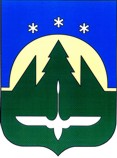 Муниципальное образованиеХанты-Мансийского автономного округа – Югрыгородской округ город Ханты-МансийскДУМА ГОРОДА ХАНТЫ-МАНСИЙСКАРЕШЕНИЕ№ 155-VI РД							                                              Принято									29 сентября 2017 годаО Порядке размещения сведенийо доходах, расходах, об имуществеи обязательствах имущественногохарактера лиц, замещающих муниципальные должности, и членових семей на Официальном информационномпортале органов местного самоуправлениягорода Ханты-Мансийска и предоставленияэтих сведений для опубликованиясредствам массовой информацииРассмотрев проект Решения Думы города Ханты-Мансийска «О Порядке размещения сведений о доходах, расходах, об имуществе и обязательствах имущественного характера лиц, замещающих муниципальные должности, и членов их семей на Официальном информационном портале органов местного самоуправления города Ханты-Мансийска и предоставления этих сведений для опубликования средствам массовой информации», руководствуясь частью 1 статьи 69 Устава города Ханты-Мансийска,Дума города Ханты-Мансийска РЕШИЛА:1. Утвердить Порядок размещения сведений о доходах, расходах, об имуществе и обязательствах имущественного характера лиц, замещающих муниципальные должности, и членов их семей на Официальном информационном портале органов местного самоуправления города Ханты-Мансийска и предоставления этих сведений для опубликования средствам массовой информации согласно приложению к настоящему Решению.2. Признать утратившими силу решения Думы города Ханты-Мансийска:от 20 декабря 2013 года № 464-V РД «О Порядке размещения сведений                   о доходах, расходах, об имуществе и обязательствах имущественного характера лиц, замещающих муниципальные должности, и членов их семей на официальном информационном портале органов местного самоуправления города Ханты-Мансийска и предоставления этих сведений средствам массовой информации для опубликования»;от 30 ноября 2015 года № 733 - V РД «О внесении изменений в Решение Думы города Ханты-Мансийска от 20 декабря 2013 года № 464-V РД                       «О Порядке размещения сведений о доходах, расходах, об имуществе и обязательствах имущественного характера лиц, замещающих муниципальные должности на постоянной основе, и членов их семей на официальном информационном портале органов местного самоуправления города Ханты-Мансийска и предоставления этих сведений средствам массовой информации для опубликования»;от 28 апреля 2017 года № 114 - VI РД «О внесении изменений в Решение Думы города Ханты-Мансийска от 20 декабря 2013 года № 464-V РД «О Порядке размещения сведений о доходах, расходах, об имуществе и обязательствах имущественного характера лиц, замещающих муниципальные должности, и членов их семей на официальном информационном портале органов местного самоуправления города Ханты-Мансийска и предоставления этих сведений средствам массовой информации для опубликования».3. Настоящее Решение подлежит опубликованию в средствах массовой информации.ПредседательДумы города Ханты-Мансийска				 	          К.Л. ПенчуковПодписано29 сентября 2017 годаПриложениек Решению Думы города Ханты-Мансийскаот 29 сентября 2017 года № 155-VI РДПорядокразмещения сведений о доходах, расходах, об имуществе и обязательствах имущественного характера лиц, замещающих муниципальные должности, и членов их семей на Официальном информационном портале органов местного самоуправления города Ханты-Мансийска и предоставления этихсведений для опубликования средствам массовой информации1. Настоящий Порядок устанавливает обязанности по размещению сведений о доходах, расходах, об имуществе и обязательствах имущественного характера лиц, замещающих муниципальные должности в городе Ханты-Мансийске (далее – лица, замещающие муниципальные должности), их супруг (супругов) и несовершеннолетних детей в информационно-телекоммуникационной сети «Интернет» на Официальном информационном портале органов местного самоуправления города Ханты-Мансийска (далее – официальный портал) и предоставлению этих сведений средствам массовой информации для опубликования в связи с их запросами, если федеральными законами не установлен иной порядок размещения указанных сведений и (или) их предоставления средствам массовой информации для опубликования.2. На официальном портале размещаются, средствам массовой информации для опубликования предоставляются следующие сведения о доходах, расходах, об имуществе и обязательствах имущественного характера лиц, указанных в пункте 1 настоящего Порядка:а)	перечень объектов недвижимого имущества, принадлежащих лицам, указанным в пункте 1 настоящего Порядка, на праве собственности или находящихся в их пользовании, с указанием вида, площади и страны расположения каждого из таких объектов;б)	перечень транспортных средств с указанием вида и марки, принадлежащих на праве собственности лицам, указанным в пункте 1 настоящего Порядка;в)	декларированный годовой доход лиц, указанных в пункте 1 настоящего Порядка;г)	сведения об источниках получения средств, за счет которых совершены сделки (совершена сделка) по приобретению земельного участка, другого объекта недвижимого имущества, транспортного средства, ценных бумаг (долей участия, паев в уставных (складочных) капиталах организаций), если общая сумма таких сделок превышает общий доход лица, замещающего муниципальную должность, и его супруги (супруга) за три последних года, предшествующих отчетному периоду.3.	В размещаемых на официальном портале и предоставляемых средствам массовой информации для опубликования сведениях о доходах, расходах, об имуществе и обязательствах имущественного характера запрещается указывать:а)	иные сведения (кроме указанных в пункте 2 настоящего Порядка) о доходах лиц, указанных в пункте 1 настоящего Порядка, об имуществе, принадлежащем на праве собственности этим лицам, и об их обязательствах имущественного характера;б)	персональные данные супруги (супруга), детей и иных членов семьи лица, замещающего муниципальную должность;в)	данные, позволяющие определить место жительства, почтовый адрес, телефон и иные индивидуальные средства коммуникации лиц, указанных в пункте 1 настоящего Порядка;г)	данные, позволяющие определить местонахождение объектов недвижимого имущества, принадлежащих лицам, указанным в пункте 1 настоящего Порядка, на праве собственности или находящихся в их пользовании;д)	информацию, отнесенную к государственной тайне или являющуюся конфиденциальной.4.	На официальном портале размещаются сведения о доходах, расходах, об имуществе и обязательствах имущественного характера по форме согласно приложению к настоящему Порядку.5.	Сведения о доходах, расходах, об имуществе и обязательствах имущественного характера, указанные в пункте 2 настоящего Порядка, за весь период замещения лицами, указанными в пункте 1 настоящего Порядка, а также сведения о доходах, расходах, об имуществе и обязательствах имущественного характера их супруг (супругов) и несовершеннолетних детей находятся на официальном портале и ежегодно обновляются в течение 10 рабочих дней со дня их представления в установленном порядке в Администрацию города Ханты-Мансийска Департаментом государственной гражданской службы и кадровой политики Ханты-Мансийского автономного округа – Югры.6.	Размещение на официальном портале и предоставление средствам массовой информации для опубликования сведений о доходах, расходах, об имуществе и обязательствах имущественного характера, указанных в пункте 2 настоящего Порядка и представленных лицами, замещающими муниципальные должности, обеспечивается управлением кадровой работы и муниципальной службы Администрации города Ханты-Мансийска.7.	Управление кадровой работы и муниципальной службы Администрации города Ханты-Мансийска:а)	в течение трех рабочих дней со дня поступления запроса от средств массовой информации сообщают о нем лицу, замещающему муниципальную должность, в отношении которого поступил запрос;б)	в течение семи рабочих дней со дня поступления запроса от средств массовой информации обеспечивают предоставление ему сведений, указанных в пункте 2 настоящего Порядка, в том случае, если запрашиваемые сведения отсутствуют на официальном портале.8.	Специалисты управления кадровой работы и муниципальной службы Администрации города Ханты-Мансийска, обеспечивающие размещение сведений о доходах, расходах, об имуществе и обязательствах имущественного характера на официальном портале и их представление средствам массовой информации для опубликования, несут в соответствии с законодательством Российской Федерации ответственность за несоблюдение настоящего Порядка, а также за разглашение сведений, отнесенных к государственной тайне или являющихся конфиденциальными.Приложениек Порядку размещения сведений о доходах, расходах, об имуществе и обязательствах имущественного характера лиц, замещающих муниципальные должности, и членов их семей наОфициальном информационном порталеорганов местного самоуправлениягорода Ханты-Мансийска ипредоставления этих сведений дляопубликования средствам массовой информацииСведенияо доходах, расходах, об имуществе и обязательствахимущественного характера_________________________________________(полное наименование должности)за период с 1 января по 31 декабря _____ года--------------------------------<*> - информация об источниках получения средств, за счет которых совершены сделки (совершена сделка) по приобретению земельного участка, другого объекта недвижимого имущества, транспортного средства, ценных бумаг (долей участия, паев в уставных (складочных) капиталах организаций), если общая сумма таких сделок превышает общий доход лица, замещающего муниципальную должность, и его супруги (супруга) за три последних года, предшествующих совершению сделок (сделки), указывается в случае, если сделки (сделка) были совершены в отчетном периоде.Декларированный годовой доход за отчетный год (руб.) Перечень объектов недвижимого имущества и транспортных средств, принадлежащих на праве собственности (источники получения средств, за счет которых совершены сделки (совершена сделка) <*>Перечень объектов недвижимого имущества и транспортных средств, принадлежащих на праве собственности (источники получения средств, за счет которых совершены сделки (совершена сделка) <*>Перечень объектов недвижимого имущества и транспортных средств, принадлежащих на праве собственности (источники получения средств, за счет которых совершены сделки (совершена сделка) <*>Перечень объектов недвижимого имущества и транспортных средств, принадлежащих на праве собственности (источники получения средств, за счет которых совершены сделки (совершена сделка) <*>Перечень объектов недвижимого имущества, находящегося в пользованииПеречень объектов недвижимого имущества, находящегося в пользованииПеречень объектов недвижимого имущества, находящегося в пользованииСведения об источниках получения средств, за счет которых совершены сделки (совершена сделка) по приобретению ценных бумаг (долей участия, паев в уставных (складочных) капиталах организаций <*>Декларированный годовой доход за отчетный год (руб.) Вид объектов недвижимостиПлощадь (кв. м)СтранарасположенияТранспортные средства (вид, марка)Вид объектов недвижимостиПлощадь (кв. м)Страна расположенияСведения об источниках получения средств, за счет которых совершены сделки (совершена сделка) по приобретению ценных бумаг (долей участия, паев в уставных (складочных) капиталах организаций <*>Фамилия, имя, отчество лица, замещающего муниципальную должностьСупруга (супруг) (без указания персональных данных)Несовершеннолетний ребенок (без указания персональных данных)